Publicado en  el 18/11/2013 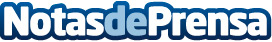 Carrefour dona más de 1.600.000 kilos de productos de alimentación a la FESBALEs la mayor cantidad de productos recaudada en una sola campaña desde que se inciara la colaboración con los Bancos de Alimentos en 2001. Más de 23.000 personas se beneficiarán en toda España de esta iniciativa, impulsada por la Fundación Solidaridad CarrefourDatos de contacto:CarrefourNota de prensa publicada en: https://www.notasdeprensa.es/carrefour-dona-mas-de-1-600-000-kilos-de_1 Categorias: Solidaridad y cooperación http://www.notasdeprensa.es